Tema 5La inteligencia y el conocimiento humanoTema 5 Capacidad humana del conocer ¿Cómo descubrimos el mundo?  El conocimiento      El conocimiento ha sido siempre especialmente estudiado por la Filosofía, ya que se ha tratado siempre de asegurar la verdad como ideal de la búsqueda del hombre.     Se ha preguntado siempre qué es y cómo se da el conocimiento. Y las respuestas han sido muy diferentes según la ciencia que lo analiza     - La neurobiología ante todo trata de explorar cómo funcionan las neuronas cerebrales para recoger, conservar y relacionar los datos que los sentidos captan y envían a esa región del organismo humano     - La psicología intenta en descubrir por qué los datos se almacenan y por qué se diferencian en cada sujeto que lo recibe y los "procesa", según su edad, su sexo, su personalidad.     - La sociología muestra su interés por las circunstancias en que se da en el conocimiento y cómo influyen los demás y los grupos en ellos    La filosofía lo trata de entender todo, pero sobre todo trata de ver cuándo el pensamiento que los datos genera es correcto y cuando se desvía por caminos erróneos. Una rama de la filosofía, la lógica, trata de ver las estructuras que se generan en el pensamiento. Y la crítica prefiere analizar si se el pensamiento se ajusta a la realidad o no, si es de verdad o sólo se organiza en la mente.    En todo caso, las ciencias humanas siempre tienen que ver con la realidad y cada una a su manera trata de precisar la realidad, o verdad, de lo que se piensa.  Y al margen de las ciencias, la experiencia dice que el ser humano lleva de forma natural en su mente el deseo de saber más, de explorar, se averiguar, de preguntar. Esa tendencia natural se llama curiosidad, búsqueda, admiración.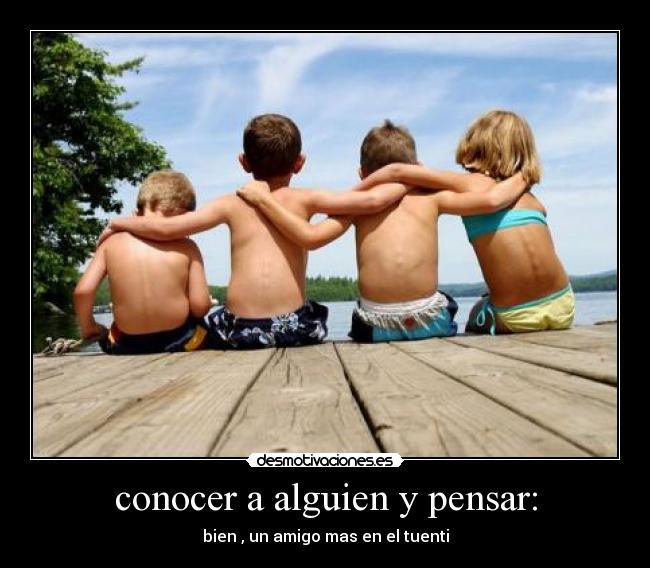 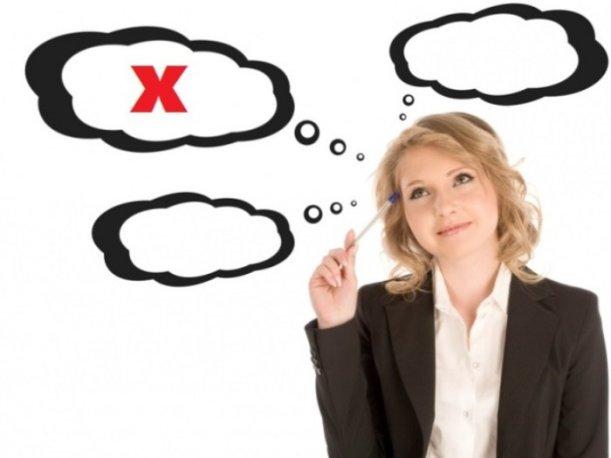      La curiosidad por saber en el hombre.     Ha tenido siempre mucha importancia en todos los tiempos, pues de que el conocimiento sea verdadero o falso depende el que podamos entender el mundo que nos rodea y que es el objetivo, el campo y el destino de nuestros conocimientos de todo tipo: naturales, científicos, religiosos, sociales, filosóficos   Podemos ver que la mente humana es original. El hombre tienen una Facultad  de poder conocer (acción pasiva o receptiva) y elaborar (acción operativa o productiva) el conocimiento. Y el hombre es consciente de que conoce. El animal solo tienen sentidos y percepciones, pero no razona. El hombre tiene entendimiento (que alude más a los receptivo) y razonamiento (que alude más a lo operativo)
   La mente exige una facultad humana primordial que ha sido amplia y profundamente estudiada por los filósofos, sociólogos y psicólogos de todos los tiempos. Es la de explorar continuamente el entorno en el que el ser humano vive, unas veces para protegerse y defender de un peligro, otras veces para desarrollarse ante los demás con más dominios y las más de las ocasiones simplemente para saber más.   Más que definir ahora la estructura psicológica del conocimiento, interesa describir sus actuaciones y analizar su valor de la mente como órgano receptor de ideas y como fuente productora de los contenidos de todo tipo que el hombre produce.La filosofía como conocimiento o Epistemología  La filosofía abre los ojos para elegir el mejor modo de conocimiento, ya que no es una ciencia con un objeto concreto como la Economía o la Química. Es un estilo, un camino,  un modo de dar sentido a la vida y a las realidades  que se nos presentan.   Por eso no es un conjunto de datos informativos, sino un descubrimiento de la realidad. No en vano la definimos como "amor al a sabiduría". Ella nos enseña a conocer la verdad, la bondad y la belleza. La Filosofía no se aprende. Se vive. Y por eso nos abre el camino de la vida, con formas de pensar y de sentir, de caminar y de relacionarnos con  las personas, con todas las situaciones que llegamos a conocer. 2.  Modos de conocer: Sensación, Percepción, Ilusión           Consciencia y conciencia. Experiencia y vivencia Sensación   Ya sabemos que los sentidos reciben impresiones y las registran en la zona del cerebro. Y sabemos que las sensaciones son reacciones biológicas que son común a todos los seres vivos que tienen sistema nervioso. Percepción   Pero tenemos que entender que el hombre tiene además percepciones, de manera análoga a las que también poseen los animales.     Las imágenes recibidas por los diversos sentidos externos quedan almacenadas en las zonas rememorativas del cerebro, que suelen hallarse colocadas junto a las receptivas. El hecho de permanecer indica que pueden reproducirse posteriormente. Cuando esto sucede, surgen otras actividades psicológicas en el individuo, las cuales reciben el nombre de sensaciones internas. Son de mucha importancia y se hablará de la imaginación, de la fantasía, de la memoria.     Pero no podríamos entender su significado y su valor psicológico si no partimos del dato decisivo de la unificación de las sensaciones.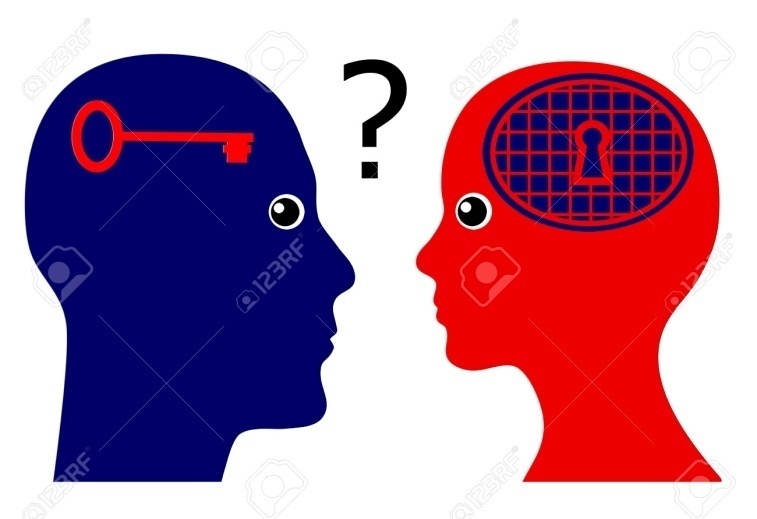 Unificación de las sensaciones   Se designa con el nombre de sensorio Común la facultad que distingue y unifica las variadas sensaciones que nos vienen de los sentidos externos. Tenemos experiencia de que todo lo que recibimos queda unificado en el campo de la conciencia. Por ejemplo, la visión de un pájaro, acompañada de ruido y movimiento. Cualquier contacto Corporal es captado por nosotros como realidad única; pero se trata de sensaciones distintas que se superponen en nuestra conciencia.­ Por conciencia entendemos la capacidad de darse cuenta de algo como referido al yo, de manera directa y espontánea, o bien, de forma refleja e intencional.   El hombre es capaz de sentirse y saberse centro de los estímulos y apto para recibir sensaciones. Esta unidad y capacidad de vinculación íntima exige una facultad que lo haga posible. A eso se llama conciencia.- No hay que confundir el sentido común en cuanto "sensorio común", o capacidad de vinculación sensorial, con el sentido común o "juicio práctico" sobre las cosas. Lo segundo constituye una facultad superior, relativa a la inteligencia, y lo primero es una disposición psicológica de tipo inferior, aunque compleja.- El objeto de este sensorio común son las cualidades primarias, que son las recibidas por un solo sentido (=sensaciones). Y también las cualidades secundarias o (complejos sensoriales), que precisan varios sentidos relacionados entre sí para ser recibidas. La vinculación entre todos estos factores que inciden en la conciencia asegura la unidad del individuo, así como la armónica referencia de todo lo interior y exterior a un yo personal.  - No habría auténtico conocimiento humano si no existiera la «conciencia psicológica» como instrumento u órgano de recepción de todo lo que viene del exterior.   Lo que constituye al hombre en cuanto tal es la conciencia de su unidad interior. Y precisamente cuando esa unidad se desintegra es cuando la personalidad se convierte en anormal, se desajusta; entonces decimos que ya no hay hombre cabal y completo. En el caso de los perturbados y anormales, esencialmente se mantiene la naturaleza y la dignidad humanas; pero funcionalmente no existe esa categoría: no hay conciencia, ni hay responsabilidad, ni hay libertad. Quiere ello decir que el hombre no "funciona" como tal hombre.    Por eso la capacidad de unificación sensorial es condicionante de la capacidad humana total. Esta función unificadora tiene su base orgánica en el cerebro. Allí acontece la integración de sensaciones aisladas en un centro de referencia, al mismo tiempo que la integración de sensaciones presentes con sensaciones anteriores, que se hallan depositadas en el fondo de la persona. Y en esa base orgánica, que es indudable e imprescindible, se da también la construcción de una estructura psicológica e interior".    Supuesta esta unificación de sensaciones, se puede comprender el carácter «perceptivo» de nuestro modo humano de conocer.  En el hombre no hay sensaciones puras, limpias. Toda impresión presente se halla entremezclada con otras sensaciones almacenadas en la parte psíquica y fisiológica del hombre. Estas dos coordenadas de la sensación son importantes.    Características de la percepción     Cada sensación está siempre vinculada con otras sensaciones paralelas que se están dando al mismo tiempo. El ojo que ve se vincula con el oído que capta el sonido, con la presión, la temperatura, el movimiento. Difícilmente podemos imaginarnos una sensación aislada del ojo. Para ello tendrían que detenerse los otros sentidos a fin de no complicarse con la sensación óptica.  a)  Por ser Simple receptáculo el órgano, y el cerebro lugar de captación auténtica, Se encuentran en la corteza cerebral corrientes y sensaciones de diversa procedencia y con itinerarios muy diferentes.     Y se da la compenetración de esas corrientes en las zonas de integración cerebral, hasta constituirse una verdadera red de vinculaciones tan complicada y tan rica, que es precisamente uno de los misterios biológicos más gigantescos que encierra el cuerpo humano.  b) Además de las sensaciones paralelas de los otros se produce también la complicación de todas las sensaciones almacenadas en las zonas rememorativas del cerebro, es decir, de aquellas en que se hallan depositadas las imágenes captadas anteriormente, tanto en tiempos inmediatos como en otros más remotos. Ante cualquier estimulación actual se ponen en actividad millones de neuronas que configuran la sensación presente con multitud de formas almacenadas, las cuales dan una modalidad peculiar, profundamente original, a cualquier conocimiento.   c)  Sólo el recién nacido, suponiendo que no hubiere tenido sensaciones prenatales, puede recibir sensaciones puras en su primer momento de vida. Todas las que va recibiendo posteriormente cuentan ya con precedentes sensoriales.  Y sólo un ciego curado repentinamente puede, en el primer momento, sentir una sensación pura. Ya que todas las cosas que vea posteriormente tendrán su parte de sensación actual y una fuerte dosis de datos, indirectamente estimulados por la sensación presente, que proceden en realidad de las sensaciones anteriores.     Un conocimiento cualquiera reviste esta complicada mezcla de impresiones y de aspectos. La manzana percibida sobre un árbol ofrece al sentido de la vista un círculo con cierto color; pero es la mente la que añade todo lo que falta para que se pueda decir que aquello es una manzana: sabor, temperatura, peso, distancia, tamaño, altura, constitución, etc.   Todos estos datos proceden de otras muchas manzanas que han entrado en la mente de diversas formas y han dejado un depósito de datos que se añaden a la impresión presente. La fotografía de la fachada de una vivienda o de una de sus dependencias interiores sugiere a dos observadores, por ejemplo, a un extraño y a otro que haya vivido en ella, imágenes muy distintas: la "sensación" es la misma; la "percepción", incalculablemente más rica en el segundo.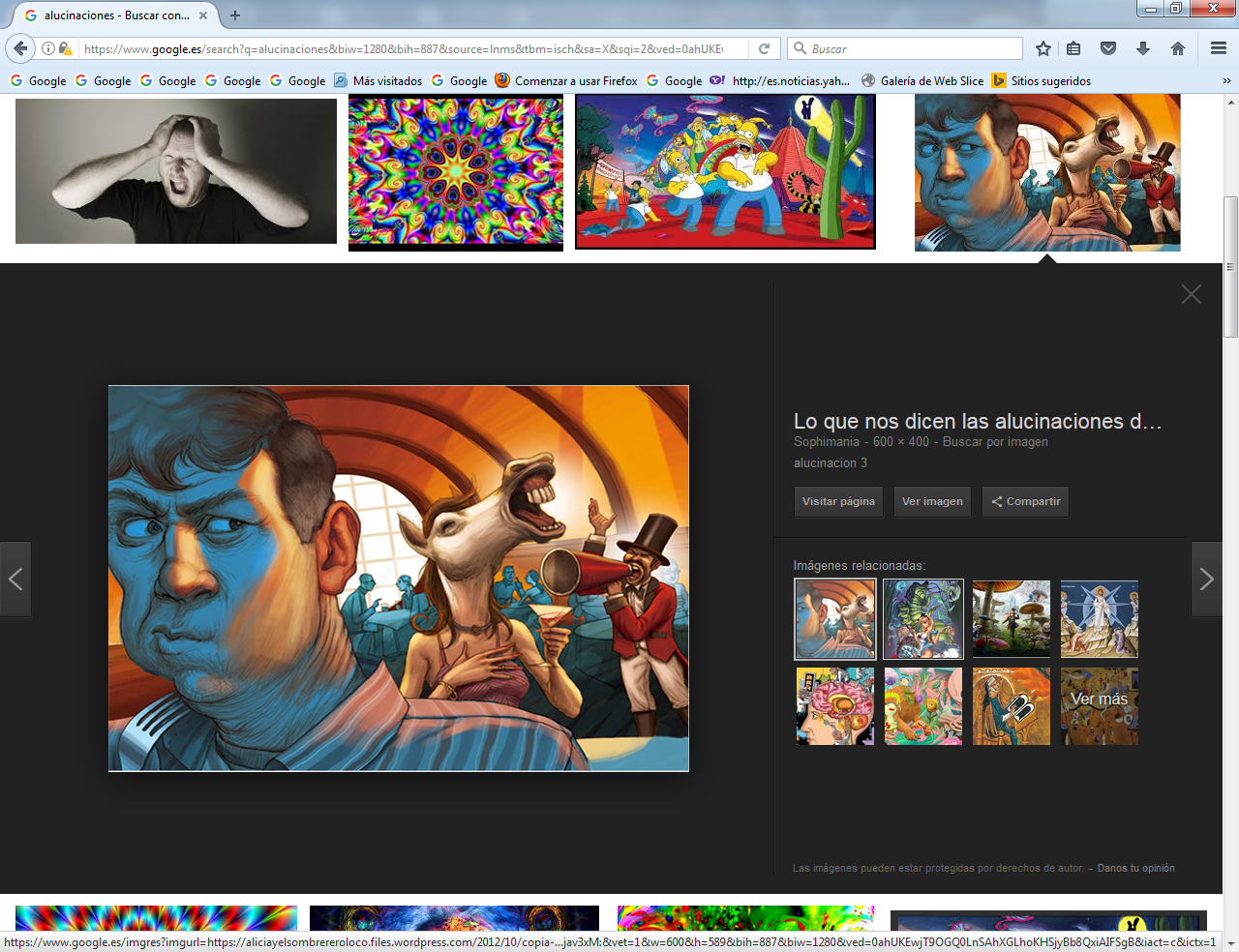     Es de suma importancia captar lo que realmente es el conocimiento perceptivo, para poder actuar sobre él de modo adecuado, para exigir la conveniente higiene de los sentidos y para descubrir el verdadero valor del cuerpo en todos los fenómenos de la mente y del espíritu. Montones de datos sensoriales: velocidad, tamaño, movimiento, dimensiones, estructura, color, olor, atractivo, repugnancia, etc. etc., proceden de la riqueza previamente almacenada.Alteraciones de la percepción. Ilusión y alucinación     La fantasía se puede estimular de modo no natural, cuando se la mueve a activar imágenes de sensaciones o percepciones almacenadas y se cree evocar o capar algo que es irreal fuera de ella . Es el caso de las   ilusiones y de las alucinaciones.  La ilusión supone interpretar mal los datos sensoriales que están recibiendo, y se vinculan a ellos otras imágenes que se poseen. Los sentidos captan imágenes, pero la fantasía las desfigura por la superposición o el reemplazo de otras. Confundir un árbol con un hombre en la oscuridad implica superponer la figura que temo o deseo con la imprecisa sensación que capto.   La alucinación equivale a sentir artificialmente una estimulación anormal de las imágenes cerebrales, es decir, a poner en movimiento las imágenes almacenadas sin sus propios estímulos natura les.    El «delirio» implica ese proceso. Por efecto de la fiebre, de la sed o del dolor, se pueden ver o sentir objetos que no existen en la realidad. Actúa la corteza cerebral, pero sin estimulación de los sentidos externos. El mundo de la droga se apoya precisamente en esta ficción tan destructora de los procesos naturales normales; y por eso perturba, al principio pasajeramente, después definitiva y profundamente, la estructura del psiquismo humano.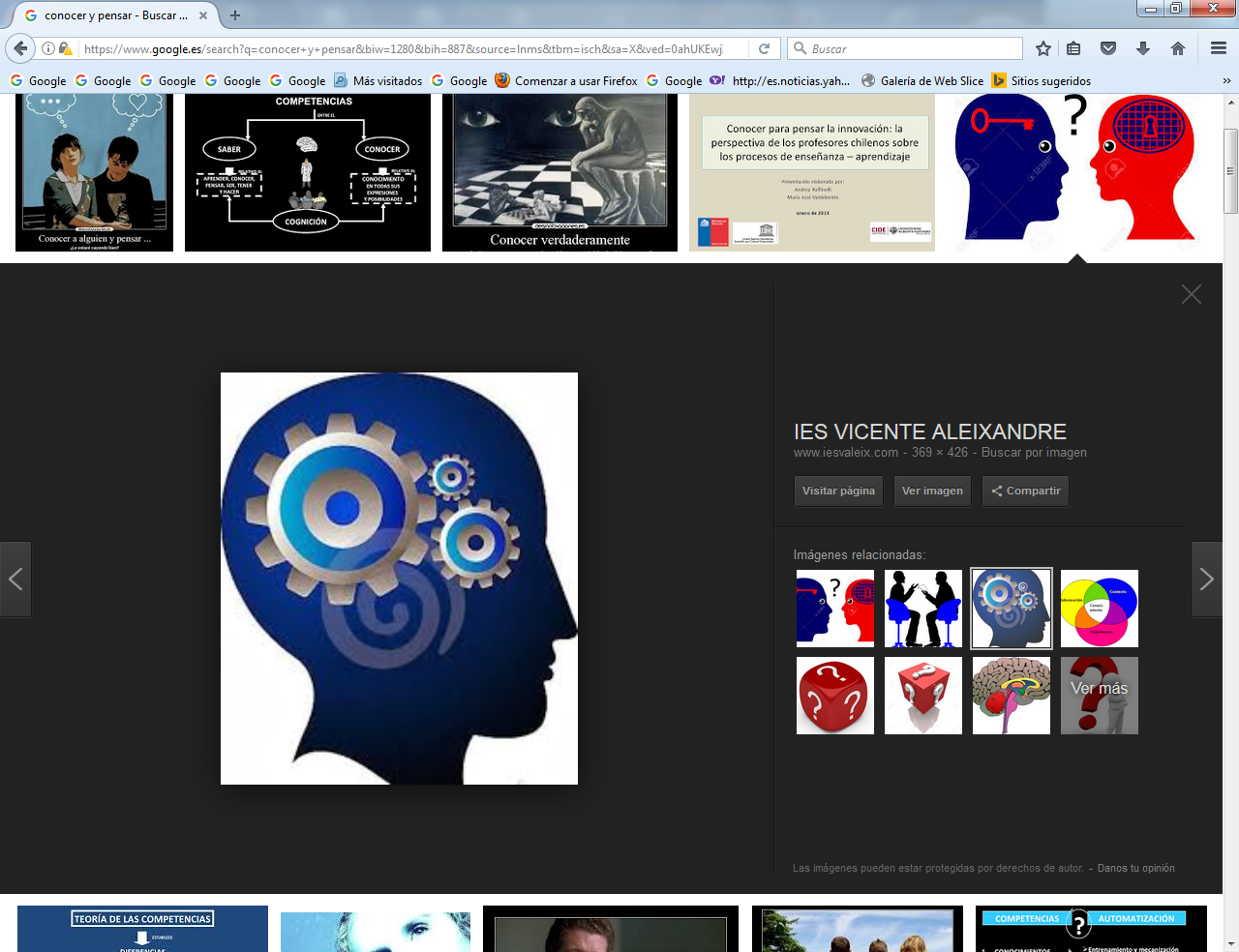 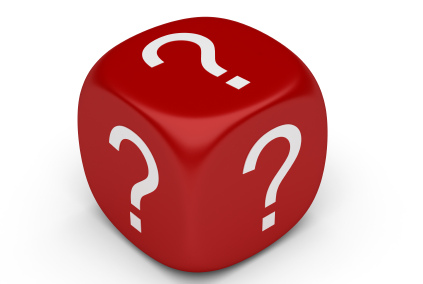 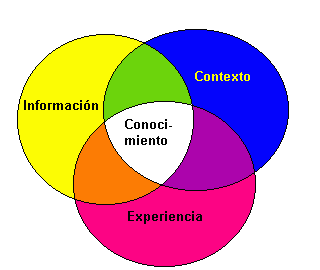    Toda persona que aspire a tener su inteligencia sana, debe cuidar mucho su sensorialidad, su perceptividad y su imaginación. Ha de realizar verdadera higiene mental.   Los estímulos violentos: terrores, erotismos, violencias, vértigo, juegos de azar... son perturbadores para la mente; del mismo modo que los productos químicos:  fármacos, estimulantes, alcohol, etc. son perturbadores del cuerpo. Quien no respeta las leyes del cuerpo olas  del espíritu perece víctima de esas mismas leyes.Experiencia y vivencia   Todo lo que entra por los sentidos deja en nosotros un sedimento que se mantiene en el tiempo de forma variable. Por eso la experiencia es el resultado de la intervención de los sentidos exteriores o interiores,  en cuanto deja un contenido complejo en la persona, no sólo de índole rememorativa (memoria) o afectiva (agrado o desagrado), sino también moral, social o espiritual. Las experiencias pueden ser personales y también colectivas o compartidas, cuando quedan en comunidad o grupo.  La vivencia es la experiencia transformada en vida. Es la experiencia íntima que produce una impresión fuerte y permanente y queda grabada en la personalidad, influyendo de algún modo en la conciencia y en la conducta. El término fue introducido por Ortega y Gasset para definir lo que se vive en el interior, que no es siempre equivalente a la experiencia, que es lo que se recibe desde el exterior   Entre las vivencias más condicionantes de la persona se hallan las estéticas, las éticas y las religiosas o espirituales. En estas últimas es donde se puede poner el énfasis en la formación cristiana de las personas creyentes. No se deben reducir a sentimientos o afectos. Son más globales y trascienden la dimensión afectiva.
   Hay vivencias estéticas, filantrópicas, éticas, sociales, espirituales. No se basan sólo en aprendizajes que luego se conviertan en comportamientos. Son también, y no sólo, fuerzas interiores que se transforman en energías operativas cuando se integran en el modo de pensar, de sentir y de ser del hombre, lo que significa que exigen el vivir sus contenidos. Por eso el concepto de vivencia es de suma importancia en la psicología y en la sociología. Es complejo y flexible. Su análisis permite descubrir lo que realmente son las impresiones en cuanto repercuten o resuenan en las personas y se manifiestan en efectos exteriores   3  Sistemas filosóficos recientes del conocimiento      Las teorías filosóficas han sido muchas, antiguas y modernas. En los tiempos antiguos dominaron el idealismo de Platón y el realismo de Aristóteles dominaron en occidente todo el concepto de la mente para conocer.   En los ámbitos cristianos, durante toda la Edad Media, el platonismo fue revivido por S. Agustín y su teoría de la iluminación. Y por el realismo de Santo Tomás y su teoría de la abstracción. En tiempos posteriores la Filosofía de conocimiento se revitalizó con otras teorías entre las que merece la pena resaltar grandes figuras de la teoría del conoce como fueron Manuel y Edmundo Husserl,    Y nos va a interesar sobre todo entender y descubrir lo que es propio de cada una de esas actitudes, pues ellas intentan explicar que significa el que el  hombre es animal racional, y lo que le diferencia del animal no racional, el bruto, que tiene un conocimiento radicalmente diferente al humano   El racionalismo.    Actitud que nace sobre todo con Renato Descartes (1596-1650)  quien rompe con la tradición antigua de explicarlo todo por los sentidos. Asociaba  en sus "Principios de Filosofía" o en el "Tratado de las pasiones del alma" todo acto intelectual a la acción del alma propia del alma espiritual.    La razón, y sólo ella, es la fuente del conocimiento. Como buen matemático y científico todo lo hace como resultado de una lógica deductiva al modo de las matemáticas. En su "Discurso del Método" acepta la existencia de sensaciones del cuerpo por es el alma la que razona y saca conclusiones. La única fuente del conocimiento es el razonamiento. Los sentidos son engañosos. La verdad solo se consigue razonando de forma deductiva y partiendo de principios claros y evidentes.      El hombre tiene ideas innatas y desde ellas puede enriquecer su mente discurriendo y deduciendo. Des las ideas ya poseídas puede construir con su capacidad de razonar muchos otros conocimientos reales y científicos. Los espirituales y religiosos quedan fuera de la Filosofía y de la ciencia. Solo las conclusiones racionales son válidas.  Sus seguidores, Nicolás Melebranche, Benito Spinoza y Guillermo Leibniz fundamentaron el racionalismo hasta los tiempos recientes. El empirismo    Es sistema más propio de la cultura sajona y del pragmatismo de los grandes pensadores ingleses.  El mas propio defensor fue Juan Locke (1632-1704) que en su obra "Ensayo sobre el conocimiento humano" se apartó del racionalismo y dio la prioridad del conocimiento a la experiencia y a la intuición, la de los sentidos y las de las ideas. Cuando tenemos experiencias los conocimientos se desarrollan.    Contra Descartes defiende que sólo razonando no llegaríamos a ninguna parte, pues perderíamos el contacto con el mundo externo que sólo llega a nosotros a través de los sentidos. Hay una experiencia interna que se basa en las ideas. Y hay una experiencia externa que son las sensaciones.   No hay ninguna idea innata. Todas son elaboradas por la mente a partir de las experiencias elementales que se van asociado a otras experiencias y construyen el conocimiento de cada hombre.     Sus seguidores, como David Hume y Jorge Berckeley, dieron diversas modalidades al empirismo de Locke; Hume aumentando el escepticismo y Berckeley llevando al extremo el idealismo.   El criticismo      Fue Kant  (1724-1804)  en su "Critica del razón pura" y en su "Crítica de la razón práctica" o en su Crítica del juicio", quien mejor se situó en medio del racionalismo y del empirismo. Asume la importancia de los sentidos, como fuente de partida y de las sensaciones, pero c se adhiere a un racionalismo creativo en cuanto atribuye a la mente la formulación de juicios varios y a la producción de ideas firmes y estables.    El conocimiento no es resultado de un proceso, sino un acto nuevo, creador, en donde la mente configura lo que recibe y formula sus propias conclusiones. Sui el proceso es perfecto el error queda eliminado. Pero, si el proceso es incompleto o incorrecto, el error es inevitable.    El criticismo kantiano se desarrollaría después en los idealismos del siglo XIX  La fenomenología    Es palabra e idea propia de  Edmundo Husserl (1859-1938) en su obra "Investigaciones lógicas". La  fenomenología otorga mucha importancia a la conciencia de lo que se conoce. La propia conciencia configura de forma intuitiva, más que reflexiva, el resultado del conocimiento, que es el pensamiento. Por eso se da importancia no a conocimiento abstracto y neutro, sino al conocimiento vital que es el que se da en cada mente pensante y que tiene que ver con las circunstancias y con los procesos como se lleva adelante.   Lo típico de la conciencia es la advertencia y la intencionalidad. El conocimiento perfecto es el que resulta querido o advertido. Entonces se vuelve claro, personal y hasta cierto punto transformante. La conciencia en ese sentido se suele denominar "consciencia" y en el lenguaje normal se deja la idea de "conciencia" para el juicio moral que el ser inteligente hace sobre la bondad o malicia de los actos libres que realiza.    Otras filosofías del conocer    Idealismo de Hegel           Derivados del criticismo kantiano esta el idealismo dialéctico. En su inquietud participan todos los racionalistas del siglo XIX. Para todos ellos, como en el caso de W. Hegel (1770-1831) o de Fichte (1796-1879), el hombre tiene que valorar su mente como la principal energía creadora. Es la que le asegura el descubrimiento de la realidad y la posesión segura de la verdad. Incluso es la única fuerza humana que le permite al hombre vivir, actuar, relacionarse, progresar y llegar a ser inmortal    Circunstancialismo de Ortega y Gaseset  (1883-1955)       En obras diversas, como en "Ideas y creencias" Ortega resalta el peso de las circunstancia en la formación de las ideas. Rechaza los conocimientos absolutos y sospecha que el modo del conocer depende de las influencias del entorno, sin poder llegar nunca a unas conclusiones seguras y absolutas.   El "perspectivismo" en Ortega le lleva a sospechar que las realidades personales o sociales se pueden mirar con diversas perspectivas. Por lo tanto no puede haber conocimientos absolutos. Y sobre ellos hay que razonar (raciovitalismo se llamó a sus sistema en la última etapa de su pensamiento)   Existencialismo. de Martín Heidegger (1889-1976) en libros como "Ser y tiempo" resalta el peso de la situación del que conoce. El tiempo es el que condiciona el ser, tanto en la vida exterior de cada persona como en la actividad desu mente. Defiende el relativismo completo en la adquisición de datos, por lo que no hay ciencia ni conocimientos definitivos. el hombre está siempre en actitud de búsqueda y nunca podrá considerar terminado el mapa de sus datos.   Psicoanálisis Segismundo Freud (1856-1939)      La conciencia y la subconsciencia actúan como depósitos de nuestros conocimientos. La tradición vinculaba la conciencia al hecho de darse cuenta y de conservar lo que se va conociendo. Y llama inconsciencia, o no conciencia, al conjunto de cosas que hacemos, sabemos o aprendemos sin darnos cuenta de ello. Pero a medio camino entre una y otra tenemos un zona penumbrosa en la que guardamos datos que nos influyen de modo casi imperceptible     Fue el psiquiatra Segismundo Freud el que se dio cuenta de que muchas de las cosas que tenemos depositadas en nuestro interior no son ya conscientes y sin embargo actúan de modo subterráneo. Esa base de datos, de sentimiento y actitudes, de tensiones, de recuerdos, de deseos, de triunfos o fracasos, denominó subconsciencia y resaltó su importancia para la vida y la realidad de las personas.    Como médico se detuvo en los trastornos que lo que late en el subconsciente puede ocasionar a la persona. Pero a partir de sus intuiciones se desató una gran preocupación por ese arsenal de datos que desde los primeros años de la vida se depositan en el interior y por los efectos de todo tipo que pueden producir en nosotros.  Freud puso en ese subconsciente el tono agradable o desagradable, placentero o doloroso, de los conocimientos que vamos recibiendo, almacenando y luego poniendo en funcionamiento a lo largo del a vida.      En muchos de sus Ensayos resalta que en el fondo de la conciencia, en la subconsciencia, existen unas energías eróticas que nos condicionan.  Entre sus seguidores muchos se apartaron de su concepción panerótica, como fue el caso Karl Jung y de Alfredo Adler. 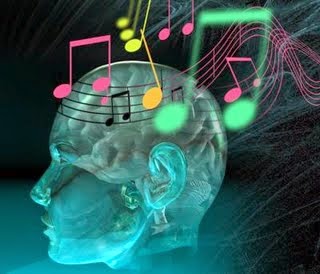 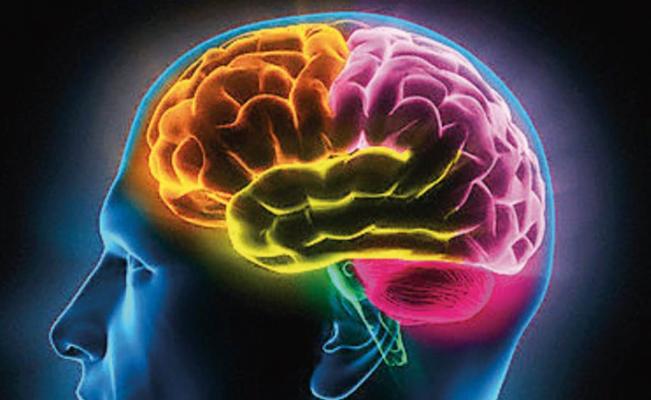 4. La Inteligencia. Conceptos y teorías. Medida y niveles         Los procesos de la mente humana. Operaciones   
   1. Conceptos de inteligencia   Siendo tan importante y definitiva en la marcha humana la inteligencia, es importante entender lo que es exactamente como facultad y como actuación. Definiciones rechazables     Aquellas que la identifican con el conocimiento animal y la hace solo efecto de estadio más evolucionado de los seres vivos.       Esto dicen las teorías fisiologistas y biologistas. Identifican la inteligencia humana como una superación de los procesos captativos de los animales superiores. En los seres más desarrollados, en los mamíferos, existe un cerebro capaz de registrar y coordinar los datos sensoriales.     La inteligencia se explica por la riqueza asociativa (asociacionismo) de ese cerebro. Así la formulaban K. Köhler (1877-1965) o R. M. Yerkes (1872-1962), que multiplicaron su investigación con los animales más parecidos al hombre, tendiendo a explicar la mente humana como idéntica a la animal.     2. Definiciones históricas     Desde los primeros tiempos filosóficos, la inteligencia como capacidad y el conocimiento como fruto de esa capacidad, han estado en el centro de las preocupaciones e investigaciones filosóficas.
   Tres modelos históricos de explicar el conocimiento han expresado tres teorías:     Platón (327-347)   Desencadena la idealista y la identifica con la capacidad de recordar lo que el alma “ha contemplado” en el Olimpo, o mundo de las ideas, donde supone que ha vivido. El hombre conoce las cosas porque tiene ideas innatas de ellas.    Todo lo que la mente hace en este mundo es recordar y recomponer lo que ya ha captado y entendido en el otro. El estímulo de este conocimiento son las realidades presentes, que no son otra cosa que reflejos de las realidades auténticas del otro mundo.
   Platón es el primero que usa el término idea: (aoristo segundo eidon, del verbo ver, orao, en griego) idea es visión interior. Y sus postulados se prolongan en la historia a través de sus muchos seguidores, entre los que destacan el genial S. Agustín (359-430), quien hace de la inteligencia un proceso de “iluminación interior” del alma creada al principios y procedente de su estancia iluminadora en Dios, de quien procede, como don al hombre, todo conocimiento y toda capacidad de conocer.   Y también de Descartes (1596-1650) que iguala la mente a una "sustancia cogitans o pensante", que engendra los conceptos. De ella vienen las ideas, que son innatas y se despiertan en el hombre ante los estímulos sensibles.   Aristóteles (384-322)   Rechaza la interpretación gratuita y literaria de Platón y explica la capacidad del conocimiento por un proceso de abstracción que hace la mente, a partir de las impresiones múltiples que entran por los sentidos. Los datos sensoriales son almacenados y superpuestos.   Lo que hace la mente o inteligencia es organizar, comparar, procesar; y, en definitiva, abstraer. Las ideas son productos de la inteligencia y son siempre adquiridas con los sentidos.
   A partir de la Edad Media, los árabes, como Averroes (1126-1198), y los cristianos, como Sto. Tomás (1225-1274) o S. Alberto Magno (1200-1280), explican la inteligencia como proceso de lectura interna, (intus-legere = inteligencia)       Sin sentidos no puede haber elaboración de conceptos (concepto es término latino, viene de concebir, concípere) en donde la mente los elabora, los concibe.    M. Kant (1724-1804)   Inicia una revisión profunda sobre la naturaleza y la importancia de la inteligencia, convirtiéndola en una labor lenta y minuciosa que va desde la captación de las impresiones sensoriales por el "entendimiento empírico", hasta su organización e identificación por el entendimiento puro. La inteligencia es la fábrica que elabora las ideas; no las recibe ni las concibe, las elabora en el proceso que explica en el libro “Crítica de la razón pura”.     Con Kant nace una gran inquietud por el modo de conocer, ya que está convencido de que, si se trabaja bien con el entendimiento, se protege del error. En su inquietud participan todos los racionalistas del siglo XVIII y los  idealistas del XIX. Para todos ellos, como en el caso de W. Hegel (1770-1831) o de Fichte (1796-1879), el hombre tiene que valorar su mente como la principal energía creadora. Es la que le asegura el descubrimiento de la realidad y la posesión segura de la verdad. Incluso es la única fuerza humana que le permite al hombre vivir, actuar, relacionarse, progresar y llegar a ser inmortal.    Los contrastes de los tres grandes sistemas históricos  Los estudios y los escritos sobre la inteligencia se multiplican desde el siglo XIX. Y, si a lo largo del siglo y luego en el XX, existe una atención prioritaria a la forma como la mente actúa, sin duda se debe a los muchos trabajos reflexivos realizados por los filósofos y por los sociólogos. 
   Todos ellos se mueven por su especial interés por la ciencia moderna que llama la atención, exige respuestas y planteamientos teóricos y abre insospechadas cuestiones que no son simples interrogantes, sino que reclaman soluciones más cercanas. Los últimos siglos han sido propensos a las grandes teorías en todos los terrenos científicos. Ello exige saber lo que es la inteligencia.3. Teorías psicológicas  Son tantas las opiniones y las teorías sobre la inteligencia, que hoy resulta un verdadero laberinto frondoso y contradictorio. Es difícil aceptar una definición. Podemos clasificar las diversas interpretaciones de la siguiente manera.    Aptitudinales y operativas.   Son todas aquellas que, sin entrar en la esencia de la capacidad intelectual ni del hombre, hacen de la inteligencia una facultad para elaborar productos abstractos y realizar operaciones. Las interpretaciones de estos "intelectuales" varían con sus generales actitudes filosóficas. 
  -  A. Binet (1857-1911) entiende la inteligencia como la "capacidad de hallar soluciones concretas o abstractas a los diversos problemas con que se encuentra el hombre". Por eso intenta, por ejemplo en su obra "Medida de la Inteligencia", cuantificarlas de alguna manera, al menos a través de sus operaciones.
    -  M. L. Terman (1877-1950), precisa el concepto de inteligencia y la hace "capacidad de razonar abstractamente". En su libro "La Inteligencia, el interés y la actitud", de 1923, insiste en la valoración de la generalización.
    -  A. Gemelli (1878-1959) más recientemente, en su "Psicología" prefiere entenderla como "La capacidad de establecer relaciones".
    -  J. Piaget (1896-1960) la entiende como "fuente de operaciones concretas y abstractas", lo que equivale a darle gran sentido dinámico.     Teorías factorialistas.     Son aquellas que parten de una concepción pluralista de la inteligencia, haciéndola resultado de diversos factores.     Los factores, concepto matemático que se halla en la base de un producto que de ellos procede, son rasgos o elementos interrelacionados, cuyo producto final es el pensamiento. En el factorialismo lo importante no es definir lo que es la inteligencia, sino entender cómo actúa y analizarla desde los elementos que condicionan su acción en el exterior de la persona que la posee y saca provecho de ella. Entre las teorías factorialistas, que tienen importancia práctica por estar actualmente más extendidas, se dan variedad de planteamientos.
     + Monofactorialista es la interpretación de Ch. Spearman (1863-1938), para quien en todo proceso o resultado intelectual existe un factor General (G) y variedad de factores particulares o especiales (s). La inteligencia es sobre todo la raíz y la manifestación del Factor G, que e! el que se halla presente en toda operación mental.  Así lo afirma en su libro "Naturaleza de la Inteligencia", de 1923.
     + Plurifactorialistas son las que hacen de la inteligencia el producto final de varios factores interrelacionados. El más representativo e influyente fue L. Thurstone (1877-1955), quien en su "Estudio factorial de la inteligencia", describe cuáles son los factores cuyo número nunca determina plenamente.
     Los significativos la comprensión verbal (V), la fluidez verbal (F), la capacidad espacial (S), la velocidad perceptiva (P), la comprensión numérica (N), abstracción (A),  memoria asociativa (M),  razonamiento (R),  inducción (1) y  deducción (D).     Otras teorías.   Pueden ser las de E. L. Thorndike (1874-1949), que la definía en 1927 como "la capacidad de responder adecuadamente desde los verdadero", es decir, la posibilidad de entender el entorno del hombre.
    -  El psiquiatra D. Weschler (1896-1981) prefería entenderla en 1939 como "el hecho básico interior, que diferencia normalidad y anormalidad".
    -  J. Cattell (1860-1944) era partidario de no definir lo que ella es, "siendo más útil el observar y ordenar sus nanifestaciones y sacar provecho".
    Y algunas teorías son recientes.   Creativista
      La interpretación más difundida en los tiempos actuales sobre la inteligencia es la llamada creativista, debida a J. P. Guilford, que en 1950 publicaba un ensayo con el título de "Creatividad". En ese estudio, que tuvo gran repercusión social, y se mantuvo dentro de la corriente factorialista, entendía la Inteligencia como "la capacidad de enfrentarse dinámicamente con la realidad".
   En sus estudios posteriores, por ejemplo en "La estructura de la Inteligencia", de 1956, y en "La medida y el desarrollo de la creatividad", de 1962, o en "La estructura factorial de la inteligencia", de 1964, perfila la teoría de la inteligencia como resultado de diversas operaciones que conducen a diversos productos en diversos campos, contenidos o terrenos.
    El centro de referencia es, para Guilford, el pensamiento divergente o expansivo. El pone al sujeto en disposición de resolver cuestiones. Para ello precisa iniciativa, fantasía, originalidad, inventividad, productividad, expresividad... y cuantas fuerzas le proyecten a actuar, no en función de aprendizajes (memoria), sino originales (fantasía y dinamicidad).
   La interpretación de Guilford, tal vez sobrevalorada en los últimos tiempos, es una respuesta válida a los desafíos que plantea la vida moderna. Por eso se aleja de interpretaciones especulativas y prefiere las pragmáticas, al mismo tiempo que operativas y personales   Inteligencia emotiva
    Y no menos resonancia tiene en tiempos posteriores la teoría de la Inteligencia emocional, del periodista Daniel Goleman, que integra la idea de inteligencia en el contexto de la personalidad y la vincula, en estrecha dependencia de la afectividad, a las actitudes, a los sentimientos, a los afectos y emociones. Se entiende y se profundiza mejor lo que agrada que lo que  desagrada y se descubre más fácilmente la realidad y con más profundidad cuando se actúa con interés y preferencia.    Las obras de Goleman Inteligencia emocional, Inteligencia social e Inteligencia ecológicas han sido consideradas serias, basadas en la experiencia y sugestivas para la actividad escolar y social.   Inteligencias múltiples Y existe la teoría de Hovard Gardner de la inteligencias múltiples, que es una versión más modera del factorialismo de Thurstone. Gadner en sus escritos, como en "Inteligencias múltiples y nuevas tecnologías” (Frames of Mind: The Theory of Multiple Intelligences),  parte de la suposición de que en el cerebro hay zonas o núcleos especialmente vinculados con la habilidad o capacidad para determinados conocimientos: musicales, dinámicos, verbales, sociales,  especulativos, matemáticos...   Por eso prefiere hablar de diversas inteligencias en el hombre: 8  en total    -  Inteligencia Lógica - matemática, la que utilizamos para resolver problemas de lógica y matemáticas. Es la inteligencia que tienen los científicos. Se corresponde con el modo de pensamiento del hemisferio lógico y con lo que nuestra cultura ha considerado siempre como la única inteligencia. - Inteligencia Lingüística, la que tienen los escritores, los poetas, los buenos redactores. Utiliza ambos hemisferios. -  Inteligencia Espacial, consiste en formar un modelo mental del mundo en tres dimensiones, es la inteligencia que tienen los marineros, los ingenieros, los cirujanos, los escultores, los arquitectos, o los decoradores. -  Inteligencia Musical es, naturalmente la de los cantantes, compositores, músicos, bailarines.   - Inteligencia Corporal - kinestésica, o la capacidad de utilizar el propio cuerpo para realizar actividades o resolver problemas. Es la inteligencia de los deportistas, los artesanos, los cirujanos y los bailarines.   - Inteligencia Intrapersonal, es la que nos permite entendernos a nosotros mismos. No está asociada a ninguna actividad concreta.   - Inteligencia Interpersonal, la que nos permite entender a los demás, y la solemos encontrar en los buenos vendedores, políticos, profesores o terapeutas.  - Inteligencia interpersonal conforma la inteligencia emocional y con la interpersonal juntas determinan la capacidad de dirigir la vida de manera satisfactoria.   -  Inteligencia naturalista, la que utilizamos cuando observamos y estudiamos la naturaleza. Es la que demuestran los biólogos o los herbolarios.  4.  Medida de la inteligencia, Siempre ha existido entre los psicólogos cierto empeño por explorar y medir la capacidad intelectual de los hombres, unas veces por simple curiosidad científica y humana; y también se ha desarrollado el interés por tratar más adecuadamente a cada uno, sobre todo en los años de la formación de la inteligencia.   Hay dos maneras de conseguir este objetivo:    + La primera es empírica, vulgar y global. Los productos de la mente indican cómo es cada uno. Llamamos "listos o inteligentes" a los que piensan bien, se adaptan con habilidad y consiguen resultados buenos en la vida por sus ideas.    + La otra es más técnica, científica y rigurosa, más objetiva y comparativa.
       Se suele hacer con pruebas o tests mentales, que son instrumentos que permiten de alguna forma el medir los resultados de la mente.
   El primero que elaboró un test científico de inteligencia fue A. Binet, que en 1905 trató de medir la inteligencia por su capacidad de resolver cuestiones o problemas. El fue quien habló del concepto de madurez mental, estableciendo la relación entre instrucción lograda y edad cronológica o tiempo vivido. E.M. (edad mental) =
                 E.I. (Edad de Instrucción)           == ---------------------------------                 E.C. (Edad cronológica)
   Más tarde, en 1912, la edad mental fue cambiada por el C. I. (Coeficiente intelectual) por los psicólogos W. Stern (1871-1938) y O. Kulmann (+ 1886).
    Hicieron del C.I. una relación entre la madurez mental (edad mental) y la edad cronológica:            C.I = E.M / E.C
      Los tests mentales comenzaron siendo globales, lo que equivalía a decir que medían unitariamente la inteligencia. Tal fue el caso de algunos tests como el de Raven, el de Ballard y los de Binet, Terman, Yerkes y otros. 
   Más tarde se hicieron tests diferenciales o factoriales, como fueron las baterías o grupos de pruebas intelectuales. Ejemplo es el de Thurstone, conocido con las siglas PMA (Primaries mentals abilities, en inglés).   Los tests se  multiplicaron y diversificaron enormemente en el campo intelectual, siendo masiva su aplicación y muy variado su estilo, forma o intención.   También surgieron otros modos de expresar los resultados de los tests con instrumentos de expresión numérica, como los percentiles mentales o las medidas típicas, absolutas o relativas.
   Teniendo un criterio de medida, se puede intentar su desarrollo si parece viable. Y se puede acomodar los contenidos a las capacidades intelectuales de las personas.   Desenvolvemos la inteligencia cuando hacemos lo posible por aumentar su capacidad y cuando establecemos cauces para el ejercicio oportuno de sus operaciones. Pero también la ayudamos a madurar cuando sabemos crear las condiciones mejores para que se ejercite.
  Lo primero que uno tiene que hacer respecto a su inteligencia es conocer sus capacidades y aceptarse como es intelectualmente. Los que no se conocen difícilmente pueden ser prudentes ni modestos; están propensos a errores de procedimiento y a veces de fondo; no se acomodan con realismo a las situaciones y se deprimen; y a veces añaden dificultades evitables a las que ya de por sí aporta la vida.
   Algunas pruebas de capacidad mental pueden ayudar a todo educador a calcular el nivel que puede imprimir a su actividad y la capacidad de comprensión que pueden tener sus educandos. Desde una perspectiva filosófica  conviene recordar que en si misma la inteligencia no se mide, sino las habilidades para responder con ella. En cuanto facultad suprasesible no es susceptible de medirse con un instrumento real. Por eso las medidas hay que tomarlas con mucha prudencia y discreción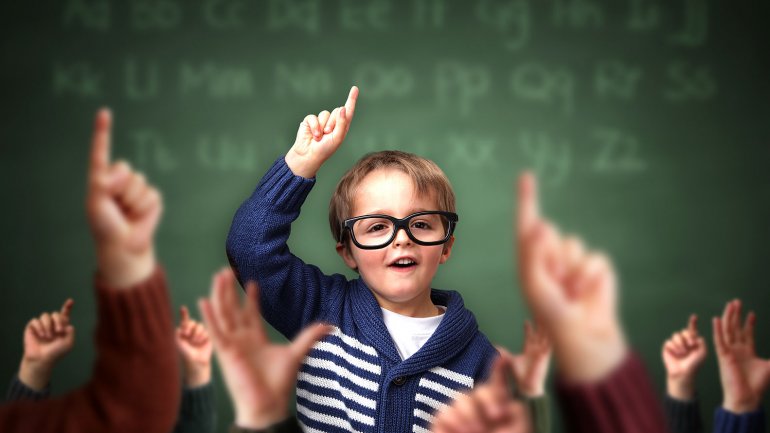  5.  Los niveles mentales    D. Y. Weschler (1896-1981), a partir del concepto de coeficiente mental o de edad mental, elaboró una escala, muy difundida en su tiempo, que sigue hoy empleándose.  Su base es el concepto de C.I (Coeficiente mental) y hace posible catalogar a las personas por su nivel mental y sospechar con aproximación su capacidad de comprensión.  La escala simplificada es la siguiente:     1. Genios son los que tiene coeficiente de 140 o superior. Poseen gran facilidad para la abstracción y para la comprensión. Cuentan con enormes recursos para los trabajos teóricos. Pero también corren el riesgo de no adaptarse bien a la vida, tanto por sus exigencias ante los demás como por cierta dificultad para vivir armónicamente en grupo.     2. Superdotados son los que se mueven entre 120 y 130 de C.I. Son muy capaces desarrollan intensa actividad intelectual en múltiples frentes. Pero también encuentran Dificultades para acomodarse a los que son lentos.    3. Listos están entre  110. Son los que muestran habilidad mental. Poseen recursos en todos los terrenos. Pueden, en ocasiones, confiar en sus capacidades y fiarse de sí mismos multiplicando sus campos de trabajo.   4. Normales son lo que tiene entre 110 y 90. Sus aciertos dependen del cultivo de su inteligencia. Sus capacidades pueden aprovecharse al máximo si son ordenados y previsores. Todo para ellos depende del trabajo con que se ayuden. En la medida en que su inteligencia se cultiva pueden rendir lo suficiente para salir airosos en las diversas empresas   5. Los torpes se mueven entre 90 y 80.  Son lentos en las reacciones y les cuesta la abstracción.  Tienen que hacer esfuerzos para avanzar y aceptar sus limitaciones. Con frecuencia precisan ayuda exterior. Es bueno que se acostumbren a equiparar aspiraciones  posibilidades. Y es necesario que compensen con el esfuerzo lo que tienen por naturaleza    6. Los deficientes están entre 70 y 80. Son frágiles y no pueden con muchas de las pretensiones que les pueden sugerir los padres o los educadores. Pueden llegar a la frustración y al fracaso. No se les debe exigir más de lo que pueden dar, sobre todo tratándose de conocimientos abstractos    7. Muy deficientes son los que su coeficiente está por debajo de 70. Pueden ser medios, severos y profundos según su nivel. En todos los casos no pueden seguir procesos normales y precisan en todos los terrenos de una atención singular.   Bueno es recordar que todos, listos, torpes y normales son personas con igualdad de derechos sociales y con riquezas personales que no se reducen a las dotes intelectuales, como pueden ser la fuerza de voluntad, la riqueza de la fantasía, la capacidad de memoria, las dotes artísticas y las habilidades manuales. Medir a los hombres sólo por la inteligencia es un desacierto.   Por otra parte es bueno aconsejar a los hombres que se acepten tal cual son y que no iguales felicidad con inteligencia. Hay muchas riqueza en los torpes que deben ser explotadas y hay muchas deficiencias en los inteligentes y listos que necesitan aceptación y compensación.  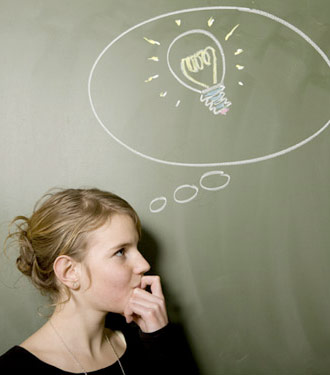 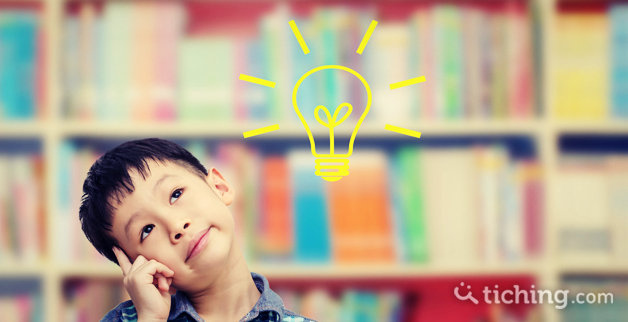    4. Razonamiento y discurso. Formas humanas de pensar       Y formas de relacionar. La argumentación   La inteligencia y la personalidad de cada ser humanos le habilitan para realizar determinadas operaciones mentales que conviene tener en cuenta.  Sea cual sea la mejor definición de inteligencia, lo más importante en el orden práctico es analizar lo que esta facultad es capaz de hacer.     1. Modos de actuar  En general, la mente realiza un proceso que va desde a impresión de los datos hasta su expresión interior, por medio de la comprensión y la expresión exterior a través del lenguaje.
     - La impresión consiste en la labor sencilla y decisiva de captar, por vía sensorial, tanto interior como exterior, aquellos objetos que se presentan como pensamiento.     - La comprensión supone la elaboración y ordenación de esos datos recibidos. Sólo la mente  puede organizarlo en conformidad con las leyes naturales de la lógica o coherencia y de la crítica o discernimiento sobre su realidad.     - La expresión equivale a la formulación de conceptos y relaciones, que se efectúa de forma múltiple en sistemas cada vez más complejos del pensamiento.
    Si la expresión es interior, el resultado lo llamamos pensamiento. Si es más bien exterior, lo solemos denominar lenguaje. Ambas cosas, interna y externa, son correlativas.  2. En particular el resultado es el pensar 
    Pensar es más que comprender. Es encadenar datos y comunicarlos a sí mismo primero y a los demás después.
   En especial, la mente configura su pensamiento en tres niveles exclusivos del hombre. A ninguno ellos llega el animal, el cual sólo puede asociar impresiones sensoriales y reaccionar con más o menos facilidad ante ellas   Los tres niveles del pensamiento humano son los siguientes:  a). El idear o concebir. Es la operación más sencilla. Con ella producimos ideas (o visiones interiores) o conceptos (productos concebidos en la mente). Expresamos interiormente objetos o realidades recibidas del exterior.
   Lo hacemos de dos formas:       - de una manera rápida o singular, a partir de un objeto único, elaborando entonces intuiciones;      - o de manera más lenta o acumulativa, usando objetos que se superponen en la mente y conseguimos abstracciones o ideas generales.
      Intuir y abstraer son, pues, los dos modos de idear o de concebir.
      Los términos, vocablos o palabras son las expresiones verbales, orales o escritas, con las que expresamos al exterior las intuiciones y las abstracciones. Son los lexemas de que se modulan con los morfemas b) Juzgar o relacionar.  Es la operación por la que comparamos dos conceptos. Nuestra mente relaciona los conceptos y puede concluir que concuerdan o que discrepan; incluso, puede vacilar ante esa comparación.
   Por eso, las relaciones o juicios pueden hacerse de tres formas.   - Afirmar es expresar la concordancia de dos conceptos. Cuando decimos: la casa es alta, compararnos casa y altura.   - Negar es expresar discrepancia entre los dos objetos. La casa no es alta.  -  Dudar es mostrar la imposibilidad de la mente para expresar la concordancia o la discrepancia. Conduce a formular juicios indefinidos, imprecisos, dubitativos que se formulan en forma de posibilidades, sospechas, dudas o interrogantes.
    La expresión externa del juicio se hace mediante las frases, las propuestas, las sentencias,  los sintagmas simples.   c) El razonar.   Equivale a elaborar series o cadenas de juicios relacionados entre sí, que tienen algún tipo de nexo o de vinculación. 
   Es la operación más compleja de la mente. A ella llegamos sólo cuando hemos adquirido suficiente grado de madurez o capacidad mental para hilvanar juicios. La expresión externa de los razonamientos se llama argumentación.  El razonamiento interior, y la argumentación exterior, pueden hacerse de muchas maneras.
      - Deducir es razonar partiendo de juicios generales para formular juicios particulares.
       - Inducir es llegar a juicios generales desde varios particulares.       - Analizar es razonar, haciendo juicios sobre aspectos parciales.       - Sintetizar es razonar con juicios global, unitarios, sintéticos.       - Discurrir es haces juicios sucesivos, sin repetir ninguno, hilvanados.       - Reflexionar es razonar reiterando o repitiendo varios juicios.       - Generalizar es razonar con juicios generales y universales.       - Concretar es razonar con juicios concretos y precisos.    A la luz de todos estos procesos y formas el pensar no es difícil entender que el formar la mente en cada uno de los campos en los que podemos actuar con ella es de la máxima importancia.
    Por ejemplo, al referirnos al campo social habrá que analizar  el significado de los términos que pueden ser unívocos o equívocos, algunos de los cuales son confusos. Habremos de trabajar con conceptos abstractos (Dios, alma, justicia,  amor, paz, virtud, misterio) y con término concretos (piedra, ruido, gato) Necesitaremos mucho tiempo, paciencia, ejercicios previsión ante las afirmaciones o las negaciones. Necesitaremos que la mente haya madurado lo suficiente. Entenderemos lo original que transmitir esos conceptos a los niños pequeños y la gran tarea que ello representa. Y los rápido que entienden los mayores que tienen vocabulario rico adquirido.
    Detrás de los conceptos, podremos hacer juicios (Dios es bueno, el agua es clara) Y al final podremos argumentar (el agua es clara porque Dios la ha creado).  Cuando esto se comprende, las prisas ceden, los esquemas mentales se flexibilizan, se respeta el ritmo de cada persona, se hace lo que se puede y se pide a Dios que El mismo haga el resto.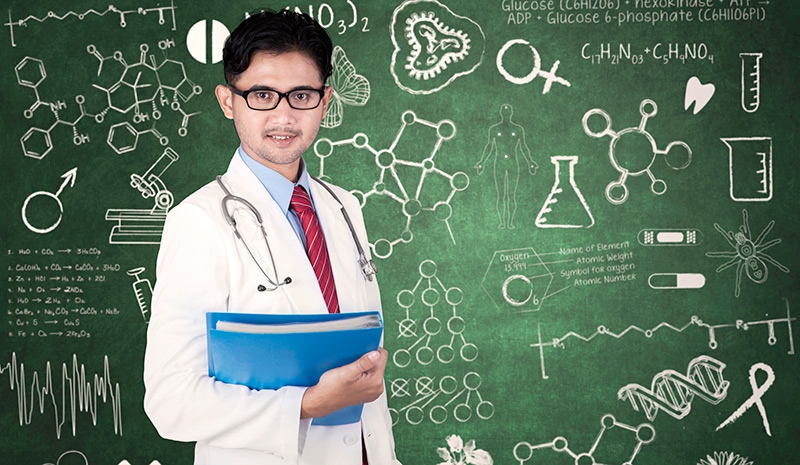 5. La mejora de los procedimientos de  comprensión            Y las formas de expresión. Técnicas de estudio     La inteligencia, como las demás facultades psicológicas, tiene que ser protegida, cultivada, orientada en lo posible. Todo estudiante tiene que suplir lo que la persona no es todavía capaz de hacer o las limitaciones que tenga de memoria, de lógica o de inteligencia..   Hay que hacer lo posible para que las cualidades y posibilidades se desarrollen el máximo, pero también para que las ideas, los juicios, los razonamientos, no resulten ocasión de marginación.   Cultivar la mente supone exigencias:      - Crear hábitos de reflexión y de promoción cultural como norma.      - Fomentar la curiosidad intelectual para saber cada vez más.      - Enriquecer el vocabulario y la habilidad reflexiva  argumentando.      - Promover en sí mismo la creatividad y la autonomía de pensamiento.      - Desarrollar la apertura dialogal, para enriquecerse con los demás.   Por otra parte, es de suma importancia no aislar la inteligencia del conjunto de la personalidad, pues los intereses, las motivaciones, los gustos, las preferencias, las circunstancias y las ayudas ajenas cuentan en ella.    Es la teoría de la "inteligencia emocional" de Daniel Goleman, que resalta la importancia que tiene la emotividad, es decir el campo de las actitudes para las mismas operaciones mentales: relaciones, abstracción, vocabulario, comprensión, expresión, etc. Es preciso cultivar la mente desde la plataforma de la personalidad entera: de la voluntad, de la libertad, de la afectividad.  En campos matemáticos, físicos, lingüísticos, morales, conceptos muy generales sólo se consiguen dominar con especial interés, afecto y simpatía por los trabajos que ellos reclaman. El gozo, la alegría y la satisfacción de su dominio son la plataforma que hace posible su dominio.    Por eso todo estudiante que trabaja en estos terrenos debe esforzarse para que los sentimientos sean positivos, o al menos no lo sean negativos. Los alumnos deben ser los primeros en querer saber, en buscar claridad, en juzgar con honestidad y con sinceridad, en perfilar argumentaciones y, sobre todo, sentir gran satisfacción por lo que se va consiguiendo, gran alegría por las personas con las que se trabaja y el cultivo de virtudes como la constancia, el optimismo y la responsabilidad.¿Consignas para desarrollar la inteligencia?   1.   No resolver nunca los interrogantes y preguntas de los compañeros o de lo que trabajan un tema. Si un estudiante puede hallar las mejores soluciones con paciente trabajo y esfuerzo no debe pedir ayuda. Incluso aunque se trate de ahorrar esfuerzo o abreviar tiempos es un mal el que otros nos resuelvan los problemas.   2.  Hay que entender que hace falta tiempo para dominar las ciencias. Y sobre todo que hace falta orden, método, progresión, caminar de lo fácil a lo más difícil, de lo concreto a lo más abstracto, de lo simple a lo complejo, para entender con claridad las cuestiones.    3. Hay que estimular la curiosidad, incuso en las cosas o materias que no son necesarias. La sensación de que descubrir cosas es algo positivo conduce al placer intelectual y ello es importante para un estudiante.      4.  La intencionalidad facilita el deseo y la capacidad de producir un impacto y de actuar en un terreno concreto con persistencia. La voluntad cuenta mucho en el modo de hacer rendir la inteligencia. El desarrollar "buenas intenciones" desencadena sensación de competencia, de eficacia, de victoria. Lo contrario amortigua las energía y hace penoso lo que , con ilusión, podrías ser gozoso.  5. El autocontrol es importante para promover el desarrollo mental. Supone cálculo y capacidad de modular y dominar las propias acciones de manera apropiada a la edad, a los objetivos, a las circunstancias.   6. La mente se crece ante sí misma si hay capacidad de compromiso. Y éste se genera en la relación con los demás. Si crece la sensación de ser comprendido y de comprender a los demás, la mente se desarrolla más que si se vive con complejos y con pereza.      7. La fuerza de la  comunicación es motor de energía mental. Se sabe de verdad lo que se sabe explicar y realmente se explica. El deseo y la capacidad de intercambiar verbalmente ideas, sentimientos y conceptos con los demás están relacionados con una sensación de confianza en los otros y con el placer de dominar los mensajes que se emiten y reciben.   8. Por eso la cooperatividad, que es la capacidad de equilibrar las propias necesidades con las de los demás en una actividad grupal que es un aliciente para la mente. El que ayuda a los demás es el primer beneficiado en el aprender. El egocéntrico termina empobreciéndose por su carencia de apoyos y de comunicación.   9.  Clarificar el vocabulario de una materia o lección antes de comenzar a entender y retener lo que en ella se dice es un atajo para obtener mejores resultados. Así se inicia el trabajo de la mente y se abrevia su desarrollo.   10. Es bueno terminar siempre in estudio haciendo una síntesis, resumen, esquema, cuadro sinóptico o mapa conceptual de lo visto. Así se confirma la comprensión y se dispone la expresión.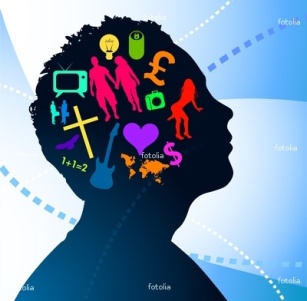 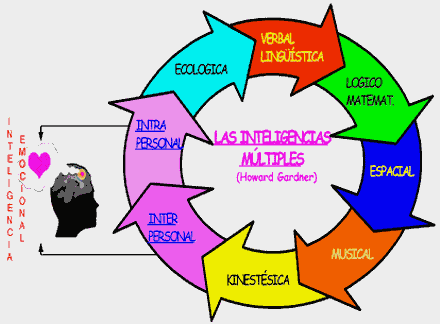 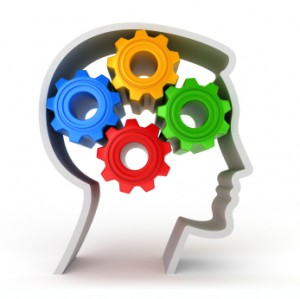 Descubrir cómo se produce el conocimiento en la mente humana es un desafíoPor eso ha sido siempre  tema estrella en Filosofía y Antropología Interesan los procedimientos y los procesos del conocer.Pero interesa la inteligencia, la generación del pensamiento.Interesan los resultados que son las ideas, los conceptos, los procesos mentalesLa  inteligencia, la razón y la mente del hombre1. Conocimiento del mundo. La curiosidad como motor2.  Modos de conocer: Sensación, Percepción, Ilusión 3. Sistemas filosóficos del conocimiento        Racionalismo y empirismo. Criticismo. Fenomenología4. La Inteligencia. Conceptos y teorías . Medida y niveles         Los procesos y operaciones de la mente humana. 5. Razonamiento y discurso. Formas humanas de pensar       El conocimiento, la mente, la inteligenciaSon el más digno regalo que la naturaleza hace al hombresCon ese regalo se diferencia radicalmente de los animales brutosY se define él como animal racionalPreguntas que se pueden hacer a si mismo1. Explicar las principales filosofías del conocimiento2. Hacer una lista de teorías de la inteligencia, explicando cada una con una o dos líneas, ero haciendo esfuerzo por distinguir bien3. Indicar cuántas y cuáles son las operaciones mentales4. Relacionar la forma de medir la inteligencia con los diversos niveles mentales que pueden darse5. Perfilar un plan de técnicas de estudio con todo lo que se dice en las líneas anteriores.